Встреча с инспектором ПДН      С целью профилактики преступности в молодежной среде, а также других правонарушений и преступлений, совершаемых несовершеннолетними,  в школе была организована встреча обучающихся с инспектором ПДН Афауновым М.З. Беседа основывалась на конкретных примерах и фактах из профессиональной деятельности инспекторов. Обучающиеся принимали активное участие в беседе, задавали интересующие их вопросы, рассказывали о своих проблемах.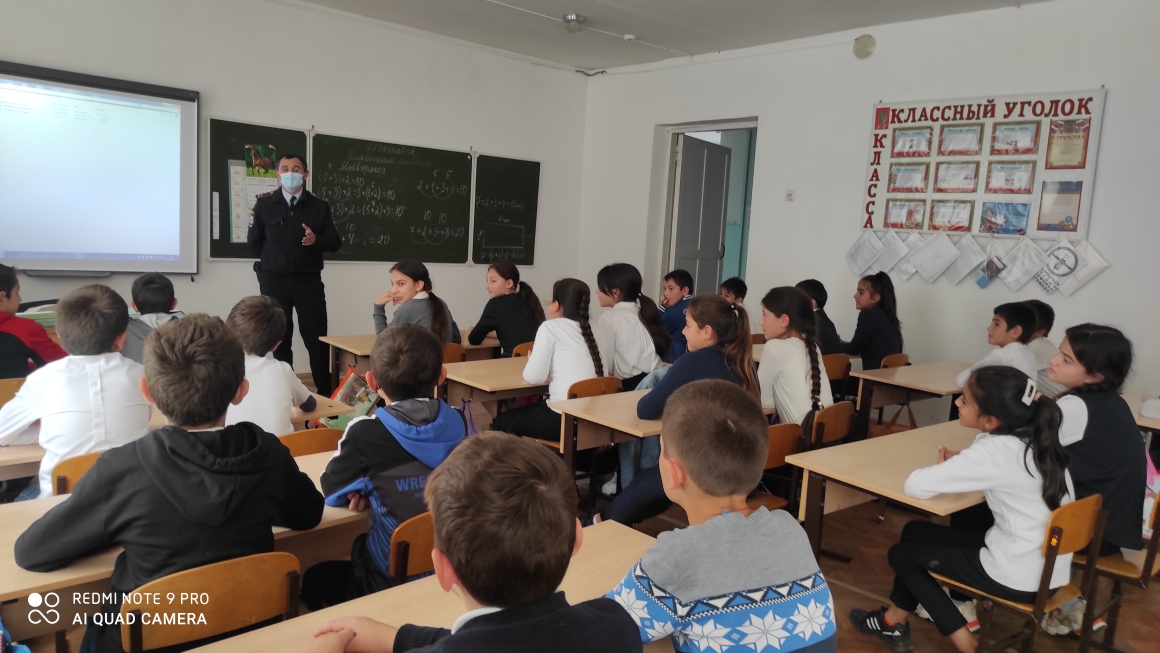 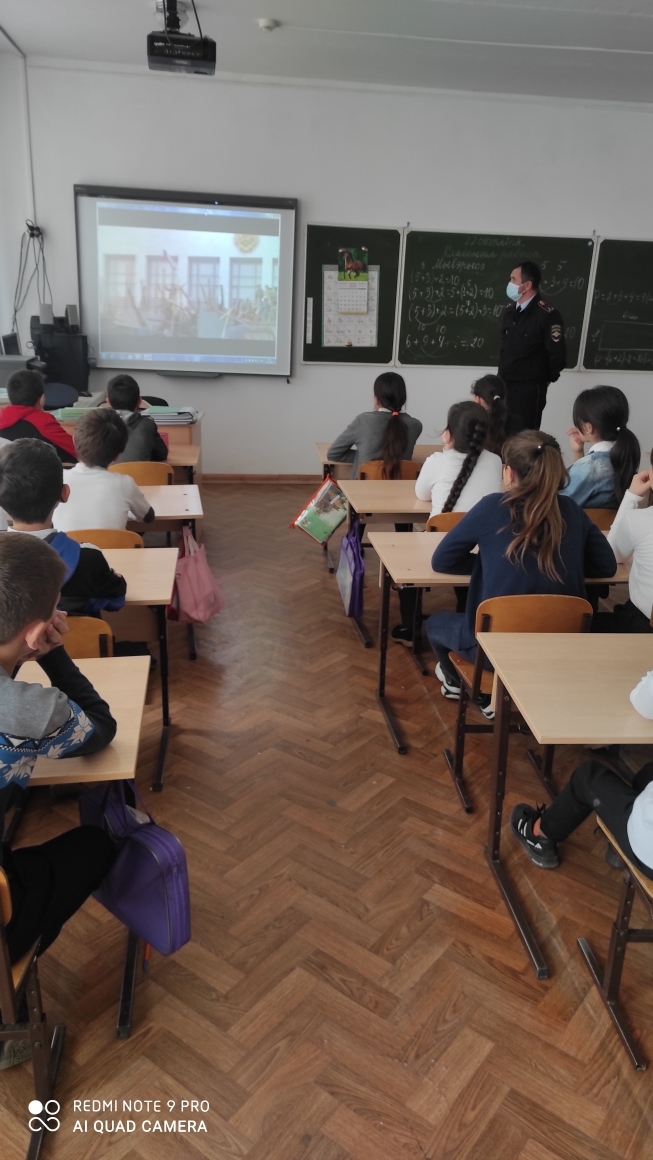 